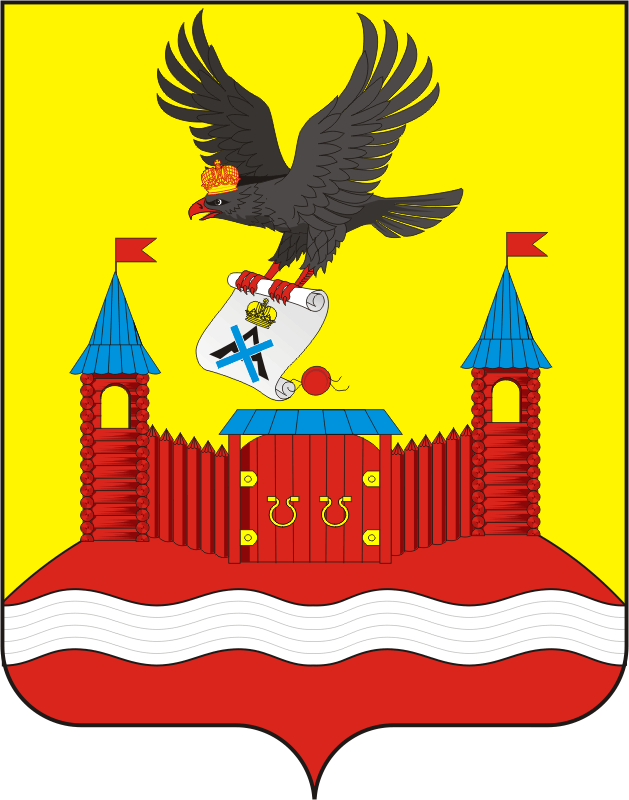 АДМИНИСТРАЦИЯ НОВОЧЕРКАССКОГО СЕЛЬСОВЕТАСАРАКТАШСКОГО РАЙОНА ОРЕНБУРГСКОЙ ОБЛАСТИП О С Т А Н О В Л Е Н И Е _________________________________________________________________________________________________________14.03.2019                                         с. Новочеркасск                                     № 28 -п Об утверждении Плана мероприятий по консолидации  бюджетных средств муниципального образования Новочеркасский сельсовет Саракташского района Оренбургской области в целях оздоровления муниципальных финансов на 2019 – 2021 годыВ соответствии со ст. 15  Бюджетного кодекса Российской Федерации, Соглашением «О мерах по обеспечению устойчивого социально-экономического развития и оздоровлению муниципальных финансов муниципального образования Новочеркасский сельсовет» на 2019 год, заключенного между администрацией муниципального образования Саракташский район и муниципальным образованием Новочеркасский сельсовет, руководствуясь Уставом муниципального образования Новочеркасский сельсовет Саракташского района Оренбургской области:1. Утвердить План мероприятий по консолидации  бюджетных средств муниципального образования Новочеркасский сельсовет Саракташского района Оренбургской области в целях оздоровления муниципальных финансов поселения на 2019 - 2021 годы (далее - план) согласно приложению.2. Обеспечить выполнение мероприятий и достижение ожидаемых результатов плана в рекомендуемые сроки.3. Представлять в финансовый отдел администрации муниципального образования Саракташский район в срок не позднее 10-го числа месяца, следующего за отчетным кварталом, ежеквартальный отчет о выполнении плана мероприятий, в соответствии с пунктом 2.2.1 и 2.2.2 соглашения на 2019 год от 20 декабря 2018 года.4. Контроль за исполнением настоящего постановления оставляю за собой.5. Настоящее постановление вступает в силу после его обнародования и подлежит размещению на официальном сайте администрации Новочеркасского сельсовета, распространяется на правоотношения возникшие с 1 января 2019 года.Глава муниципального образования Новочеркасский сельсовет                                                          Н.Ф. СуюндуковПлан мероприятий по консолидации бюджетных средств муниципального образования Новочеркасский сельсовет в целях оздоровления муниципальных финансов на 2019 -2021 годыПриложение к  постановлению администрации   Новочеркасского сельсоветаот 14.03.2019 № 28-п  № п/пНаименование мероприятияОтветственный исполнительСрок реализацииНаименование показателя, единица измеренияЗначение показателяЗначение показателяЗначение показателя№ п/пНаименование мероприятияОтветственный исполнительСрок реализацииНаименование показателя, единица измерения2019 год2020 год2021 год1.Меры по увеличению поступлений налоговых и неналоговых доходов Меры по увеличению поступлений налоговых и неналоговых доходов Меры по увеличению поступлений налоговых и неналоговых доходов Меры по увеличению поступлений налоговых и неналоговых доходов Меры по увеличению поступлений налоговых и неналоговых доходов Меры по увеличению поступлений налоговых и неналоговых доходов Меры по увеличению поступлений налоговых и неналоговых доходов 1.1Обеспечение взаимодействия между налоговыми органами и органами местного самоуправления по вопросу повышения собираемости налоговАдминистрация  МО Новочеркасский сельсоветЕжеквартальноПовышение собираемости налоговНе менее чем на 0,1 процентный пункт ежегодноНе менее чем на 0,1 процентный пункт ежегодноНе менее чем на 0,1 процентный пункт ежегодно1.2Мониторинг оценки эффективности налоговых льгот (пониженных ставок по налогам), предоставляемых органами местного самоуправленияАдминистрация  МО Новочеркасский сельсоветЕжегодно до 1 августаАналитическая записка, единиц1111.3Проведение инвентаризации имущества (в том числе земельных участков), находящегося в собственности муниципального образования. Выявление неиспользуемых основных фондов (земельных участков) муниципальных учреждений, муниципальных унитарных предприятий и принятие мер по их продаже, в том числе за счет формирования и реализации планов приватизации, или сдаче в аренду с целью увеличения неналоговых доходовАдминистрация  МО Новочеркасский сельсовет Ежегодно до 1 январяПроведение инвентаризации имущества1112.Меры по оптимизации расходов бюджет МО Новочеркасский сельсоветМеры по оптимизации расходов бюджет МО Новочеркасский сельсоветМеры по оптимизации расходов бюджет МО Новочеркасский сельсоветМеры по оптимизации расходов бюджет МО Новочеркасский сельсоветМеры по оптимизации расходов бюджет МО Новочеркасский сельсоветМеры по оптимизации расходов бюджет МО Новочеркасский сельсоветМеры по оптимизации расходов бюджет МО Новочеркасский сельсовет2.1.Меры по оптимизации расходов на управлениеМеры по оптимизации расходов на управлениеМеры по оптимизации расходов на управлениеМеры по оптимизации расходов на управлениеМеры по оптимизации расходов на управлениеМеры по оптимизации расходов на управлениеМеры по оптимизации расходов на управление2.1.1.Соблюдение установленного Администрацией Саракташского района норматива формирования расходов на оплату труда выборных должностных лиц местного самоуправления, осуществляющих свои полномочия на постоянной основе, муниципальных служащихАдминистрация  МО Новочеркасский сельсовет2019-2021 годыПроведение ежеквартального мониторинга соблюдения норматива расходов, дададада2.1.2Не принимать решения о повышении оплаты труда работников органов местного самоуправления сверх темпов и сроков, предусмотренных на районном, областном и федеральном уровняхАдминистрация  МО Новочеркасский сельсовет2019-2021 годыНормативно установленный запрет на увеличение оплаты труда муниципальных служащихдадада2.1.3Соблюдение запрета на увеличение штатной численности работников органов местного самоуправления. Увеличение штатной численности работников муниципальных учреждений, финансируемых из местного бюджета, производить по согласования с Отраслевыми (функциональными) органами администрации  района  соответствующей сферыАдминистрация  МО Новочеркасский сельсовет2019-2021 годыНормативно установленный запрет на увеличение численности муниципальных служащих Саракташского районададада2.2.Меры по оптимизации расходов на содержание бюджетной сети Меры по оптимизации расходов на содержание бюджетной сети Меры по оптимизации расходов на содержание бюджетной сети Меры по оптимизации расходов на содержание бюджетной сети Меры по оптимизации расходов на содержание бюджетной сети Меры по оптимизации расходов на содержание бюджетной сети Меры по оптимизации расходов на содержание бюджетной сети 2.2.1Организовать работу по сокращению (недопущению) просроченной кредиторской задолженности местных бюджетовАдминистрация  МО Новочеркасский сельсовет2019-2021 годыопределяется по итогам кварталаопределяется по итогам кварталаопределяется по итогам квартала2.2.2Инвентаризация исполняемых расходных обязательств муниципального образования и принятие мер по отмене расходных обязательств, не связанные с решением вопросов, отнесенных Конституцией Российской Федерации, федеральными законами, законами Оренбургской области к полномочиям соответствующих органов местного самоуправленияАдминистрация  МО Новочеркасский сельсовет2019-2021 годыИнвентаризация исполняемых расходных обязательствдадада2.2.3Согласование с финансовым отделом администрации района проектировки местных бюджетов по расходам на заработную плату и оплату коммунальных услуг по форме и в сроки, установленные финансовым отделомАдминистрация  МО Новочеркасский сельсовет2019-2021 годыСогласование с финансовым отделом администрации районададада2.3.Совершенствование системы закупок для муниципальных нуждСовершенствование системы закупок для муниципальных нуждСовершенствование системы закупок для муниципальных нуждСовершенствование системы закупок для муниципальных нуждСовершенствование системы закупок для муниципальных нуждСовершенствование системы закупок для муниципальных нуждСовершенствование системы закупок для муниципальных нужд2.3.1.Проведение анализа утвержденных стандартов услуг, содержащих нормативы материальных ресурсов или разработка их в случае отсутствияАдминистрация  МО Новочеркасский сельсовет2019-2021 годыНаличие утвержденных стандартов услугда да да 2.3.2.Оптимизация расходов на содержание материально-технической базы муниципальных учреждений по результатам экономии, сложившейся по итогам проведения закупок товаров, работ, услуг Администрация  МО Новочеркасский сельсовет2019-2021 годыСокращение расходов на содержание учреждений, тыс. руб.определяется по итогам года определяется по итогам года определяется по итогам года2.4Оптимизация дебиторской задолженностиОптимизация дебиторской задолженностиОптимизация дебиторской задолженностиОптимизация дебиторской задолженностиОптимизация дебиторской задолженностиОптимизация дебиторской задолженностиОптимизация дебиторской задолженности2.4.1.Анализ причин возникновения и принятие мер по сокращению дебиторской задолженностиАдминистрация  МО Новочеркасский сельсовет2019-2021 годыЕжеквартальнодадада2.5.Планирование местного бюджетаПланирование местного бюджетаПланирование местного бюджетаПланирование местного бюджетаПланирование местного бюджетаПланирование местного бюджетаПланирование местного бюджета2.5.1.Формирование бюджетных ассигнований  на соответствующий финансовый год на основе муниципальных программАдминистрация  МО Новочеркасский сельсовет2019-2021 годыДоля расходов, формируемых на основании муниципальных программ, процентов90,090,090,02.5.2Согласование с финансовым отделом администрации района на заключение основных параметров проекта бюджета на 2019 год и плановый период 2020-2021 годов (доходы по видам доходов; расходы по разделам, подразделам, видам расходов; дефицит или профицит, источники финансирования дефицита местного бюджета по видам источников с приложением проекта решения о бюджете, а также документов и материалов к нему после одобрения администрацией муниципального образования Администрация  МО Новочеркасский сельсоветЕжегодно до 15 ноябряЗаключение основных параметров проекта бюджетададада2.5.3Оценка эффективности реализации муниципальных программ МО Новочеркасский сельсоветАдминистрация  МО Новочеркасский сельсоветЕжегодно до 15 мартаОценка эффективности, единиц1112.5.4Утверждение (внесение изменений) графика регистрации прав муниципальной собственности на объекты жилищно-коммунального хозяйства, в том числе на бесхозяйныеАдминистрация  МО Новочеркасский сельсовет2019-2021 годыНаличие утвержденного графика, единиц111